Priredba povodom Dana kruha i zahvalnosti za plodove zemljePovodom obilježavanja Dana kruha i zahvalnosti za plodove zemlje, u našoj školi je i ove godine, 17. listopada 2023., održana svečana priredba i prigodna tržnica. U radosnome tonu izmjenjivale su se pjesme učeničkoga zbora i recitacije učenika nižih i viših razreda. Nakon programa, uslijedila je prodaja voća, povrća i kolača na tržnici koje su s ljubavlju pripremili vrijedni učenici i njihovi učitelji. Sav prihod od prodaje bio je namijenjen u dobrotvorne svrhe. Hvala i roditeljima koji su doprinijeli vlastitim plodovima i slasticama te kupili proizvode s naše tržnice.   Toga dana osvrnuli smo se na ono najvažnije – trenutke posvećene zahvalnosti, radosti i zajedništvu. Imali smo priliku da se dublje povežemo s vrijednostima koje često uzimamo zdravo za gotovo. U svijetu koji se neprestano mijenja, lako je izgubiti iz vida važnost hrane i plodova koje nam Zemlja daruje. Stoga smo danas slavili kruh kao simbol života, simbol koji nas spaja i podsjeća na ljepotu uzajamnog darivanja i pomaganja.  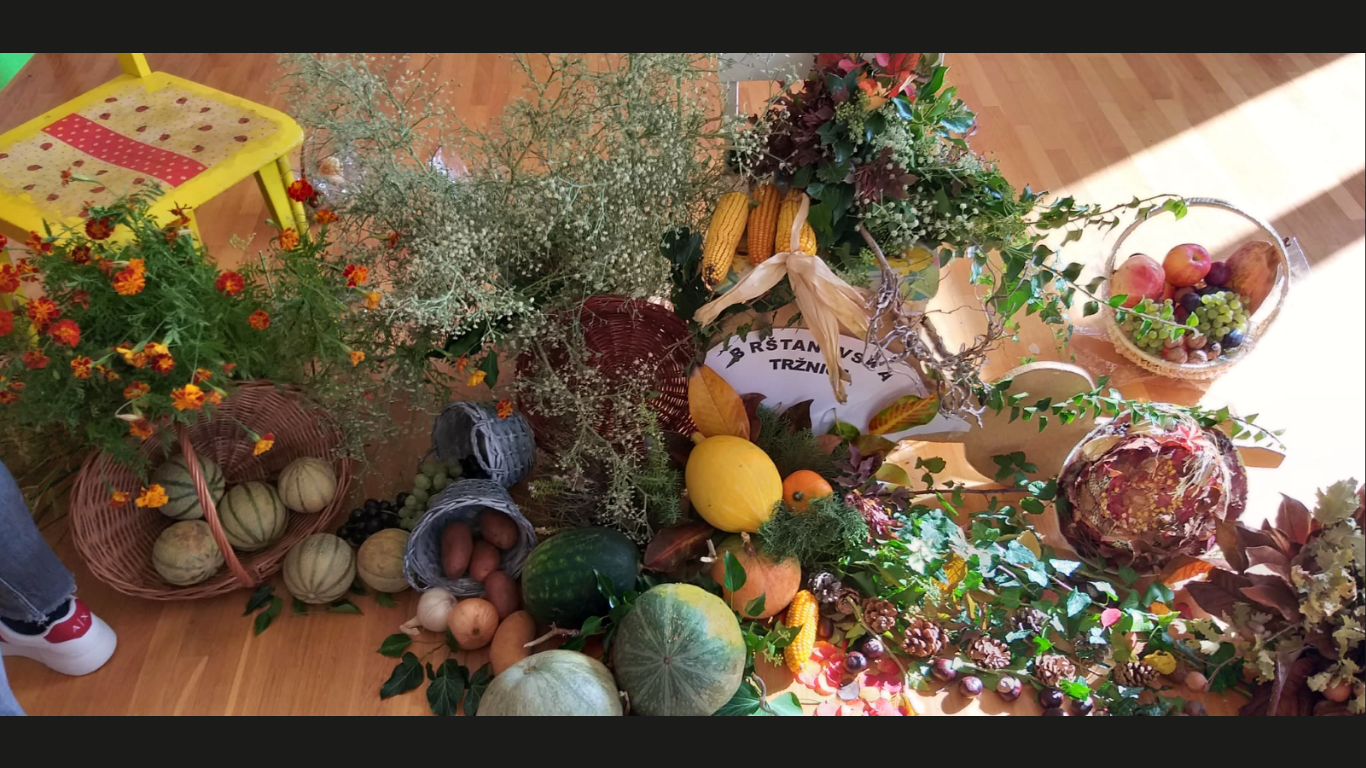 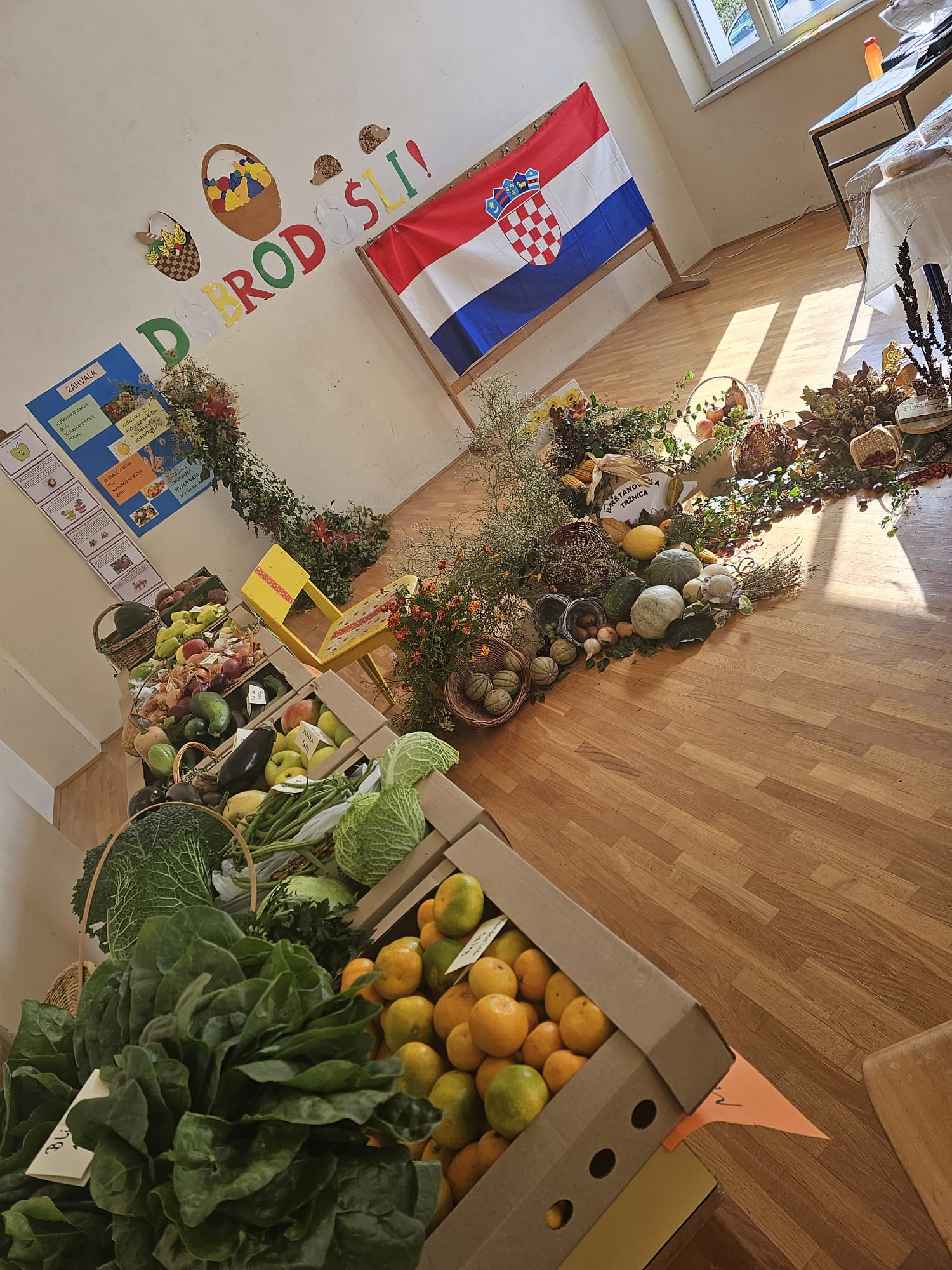 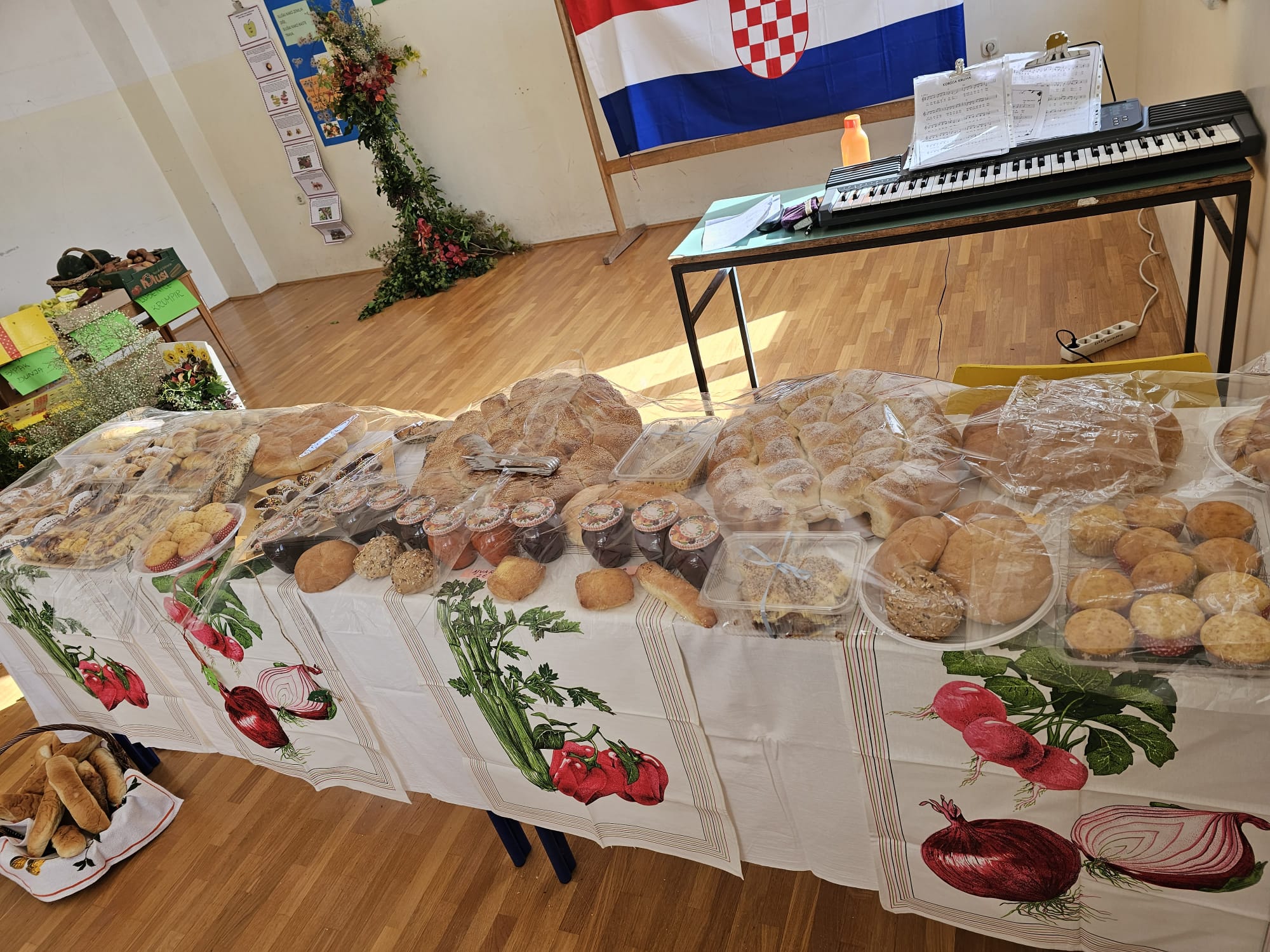 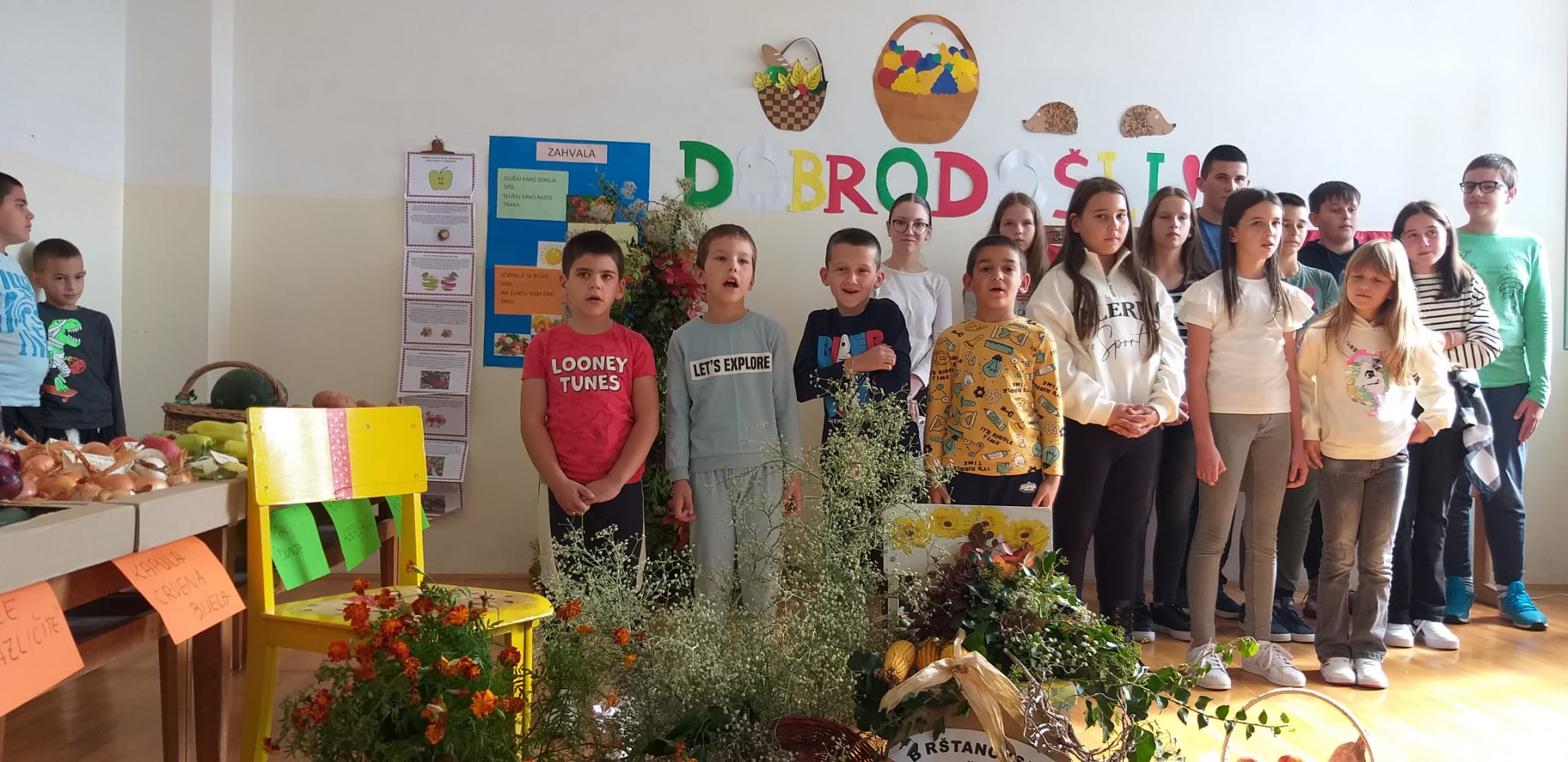 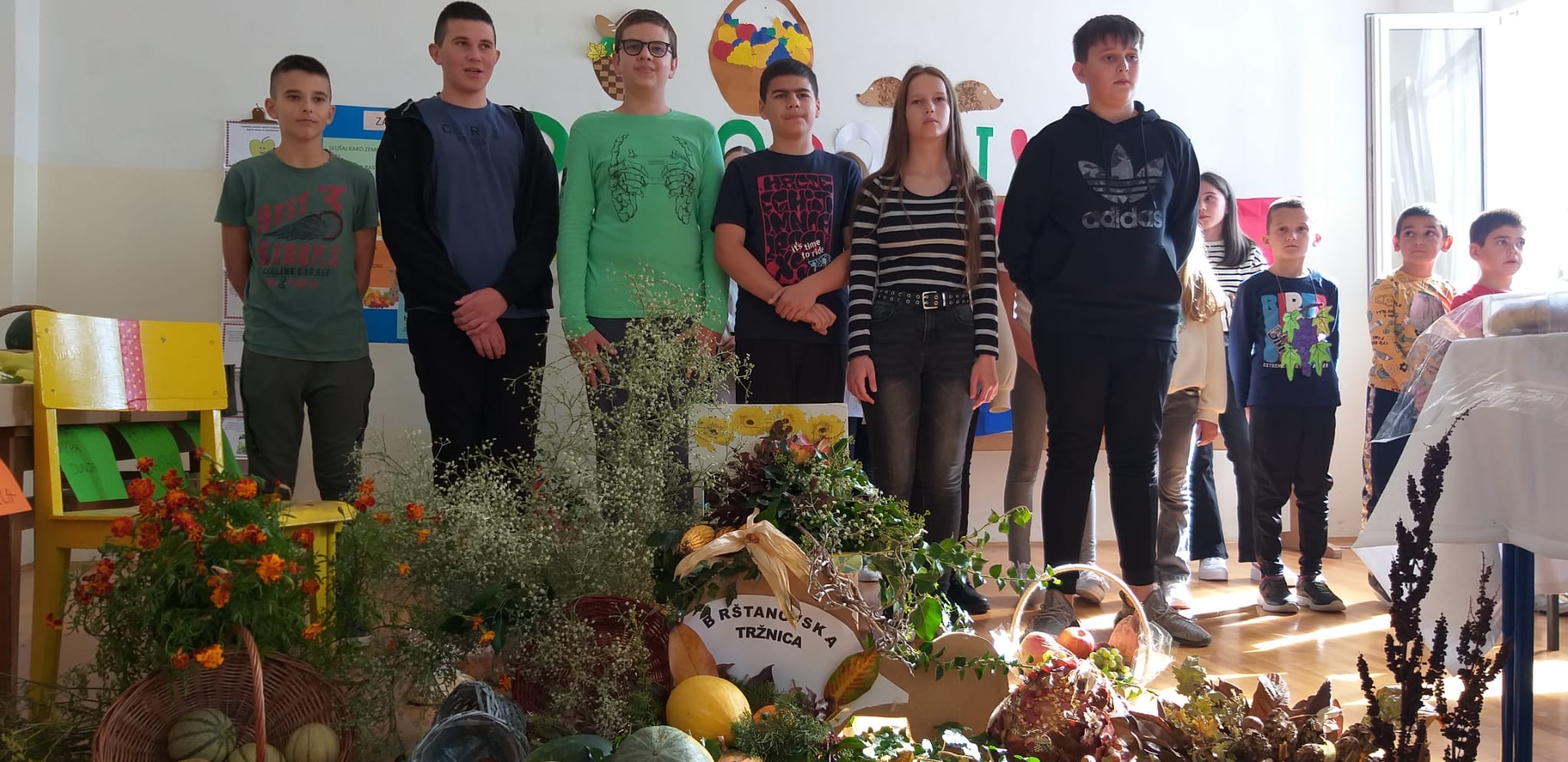 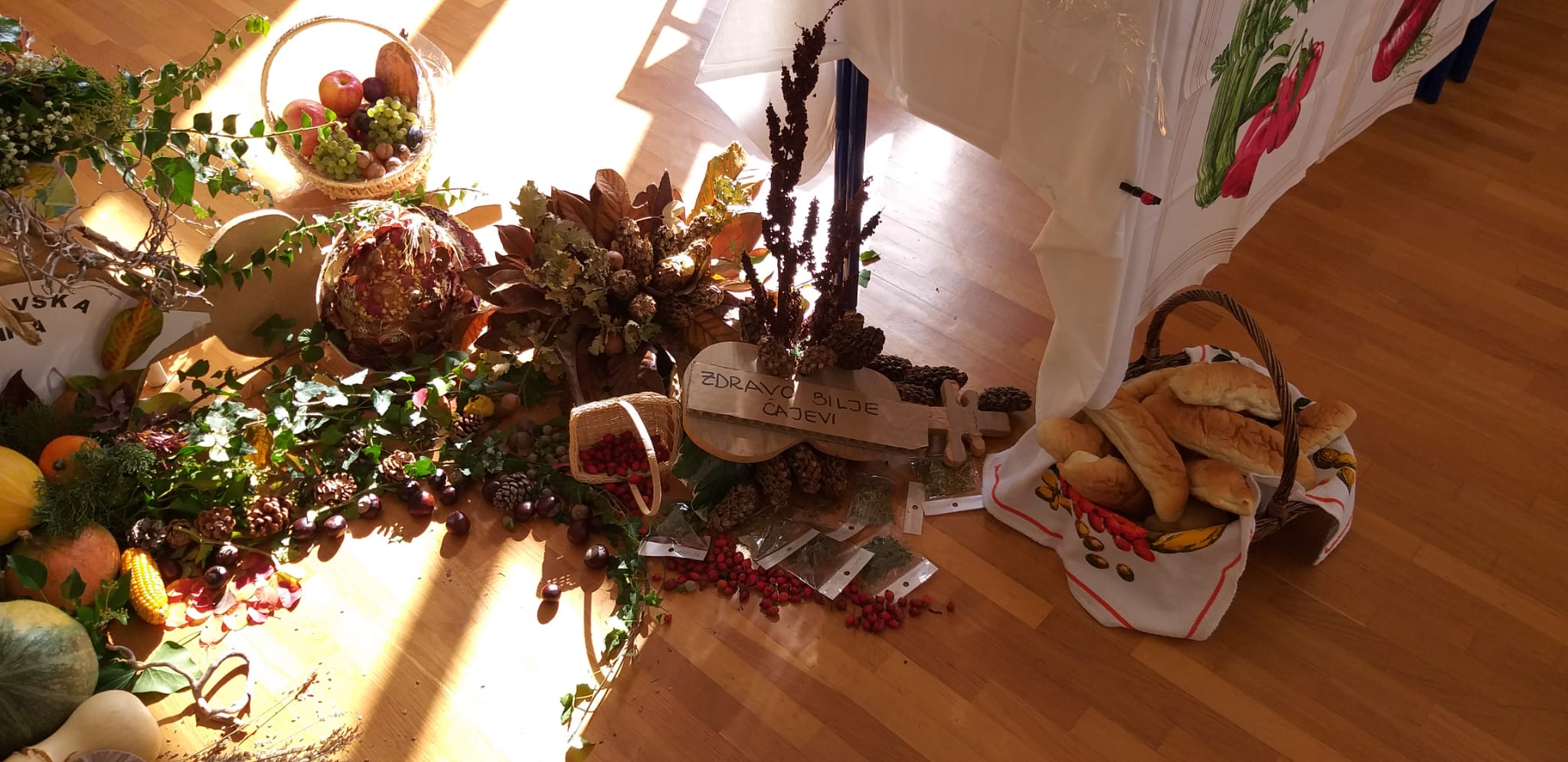 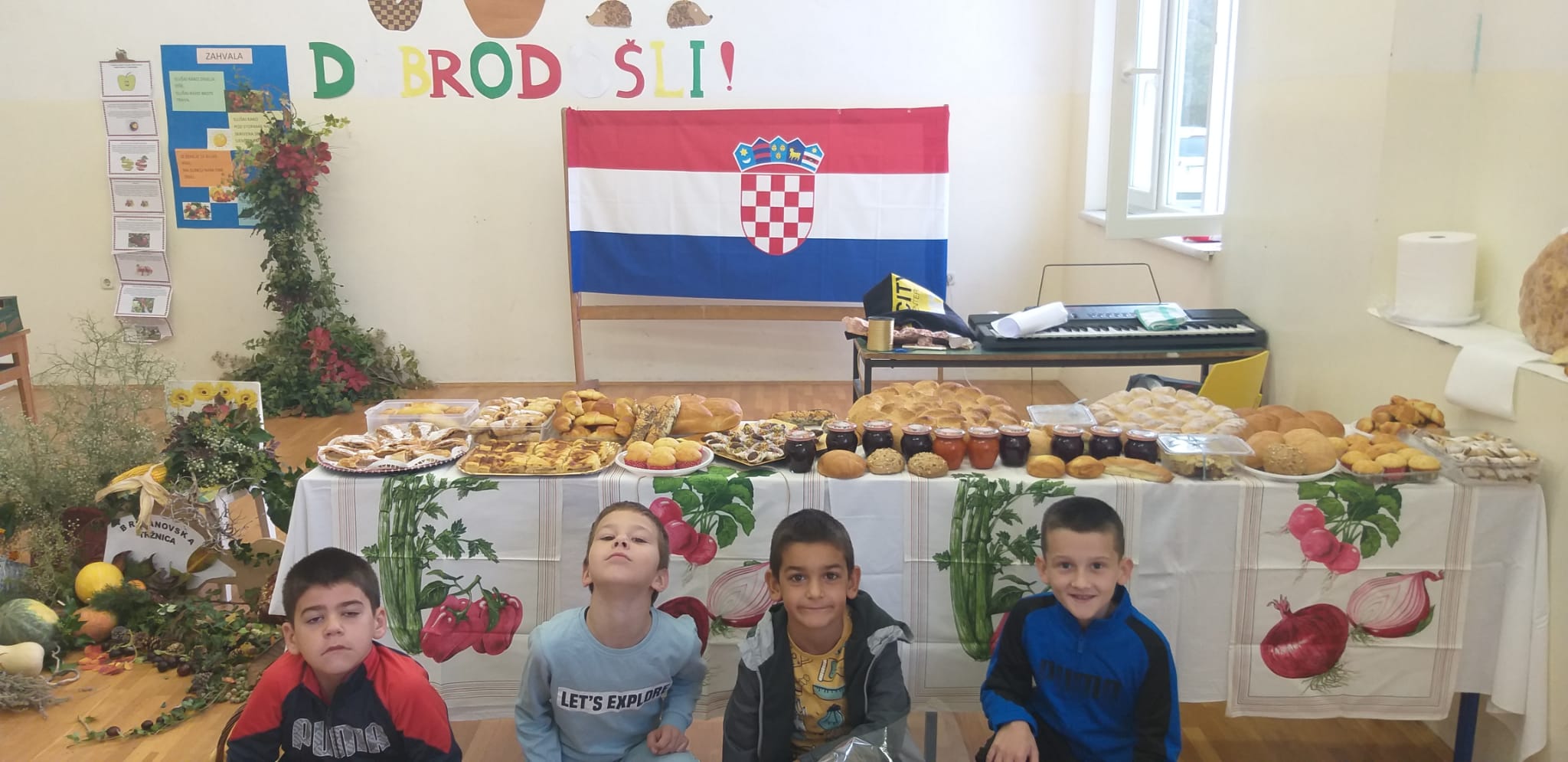 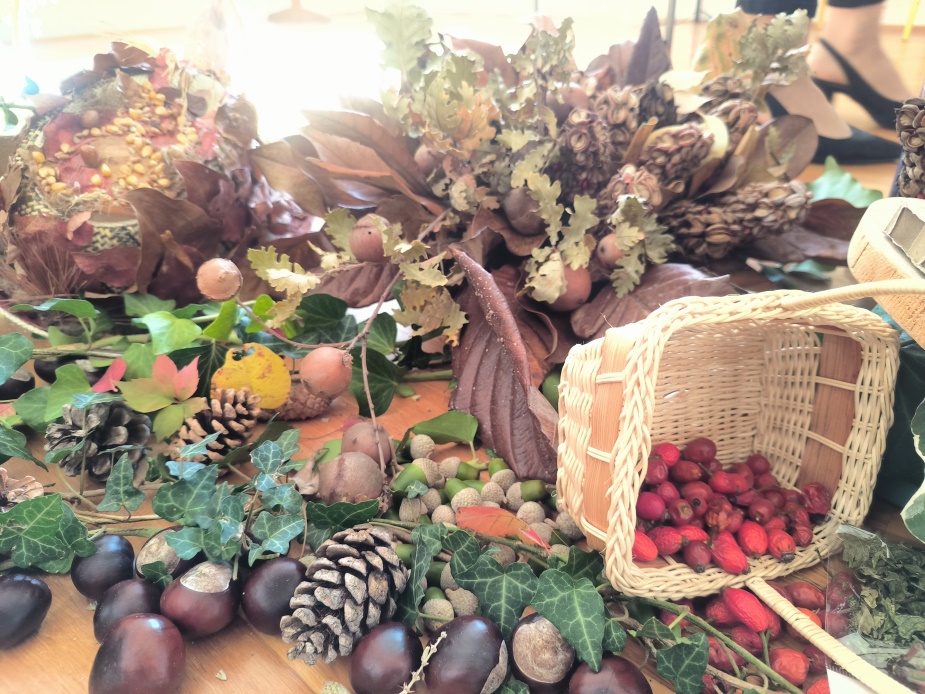 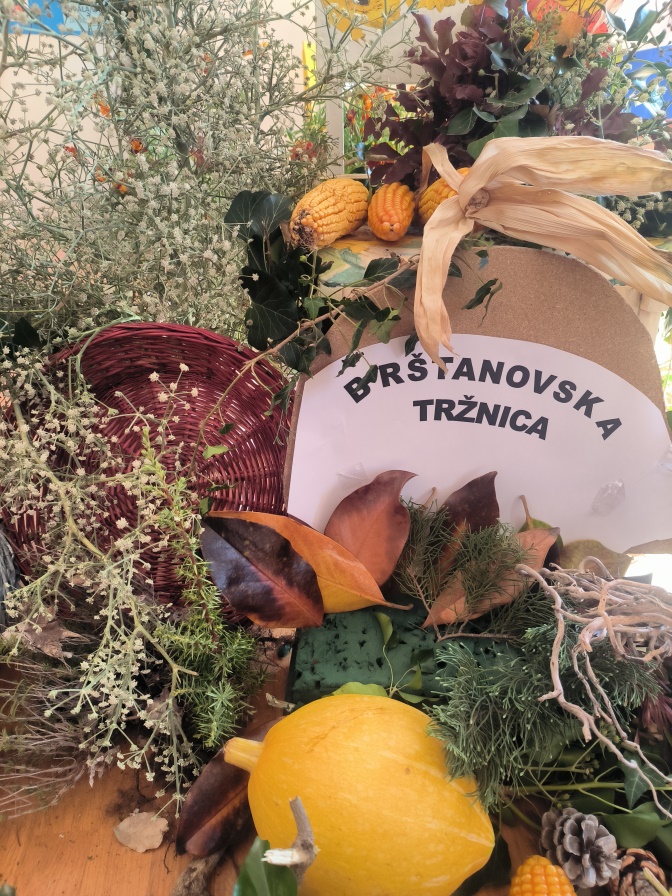 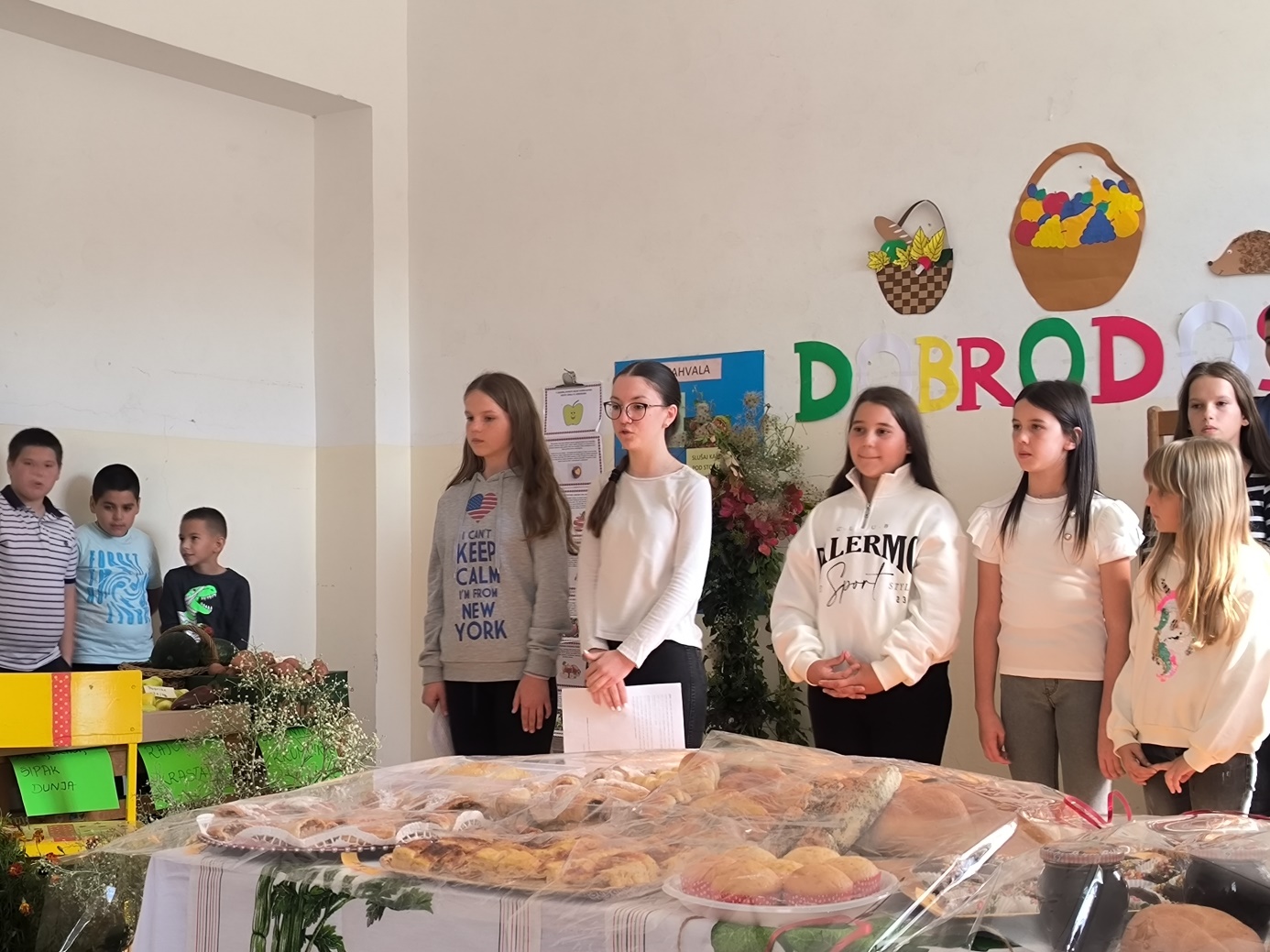 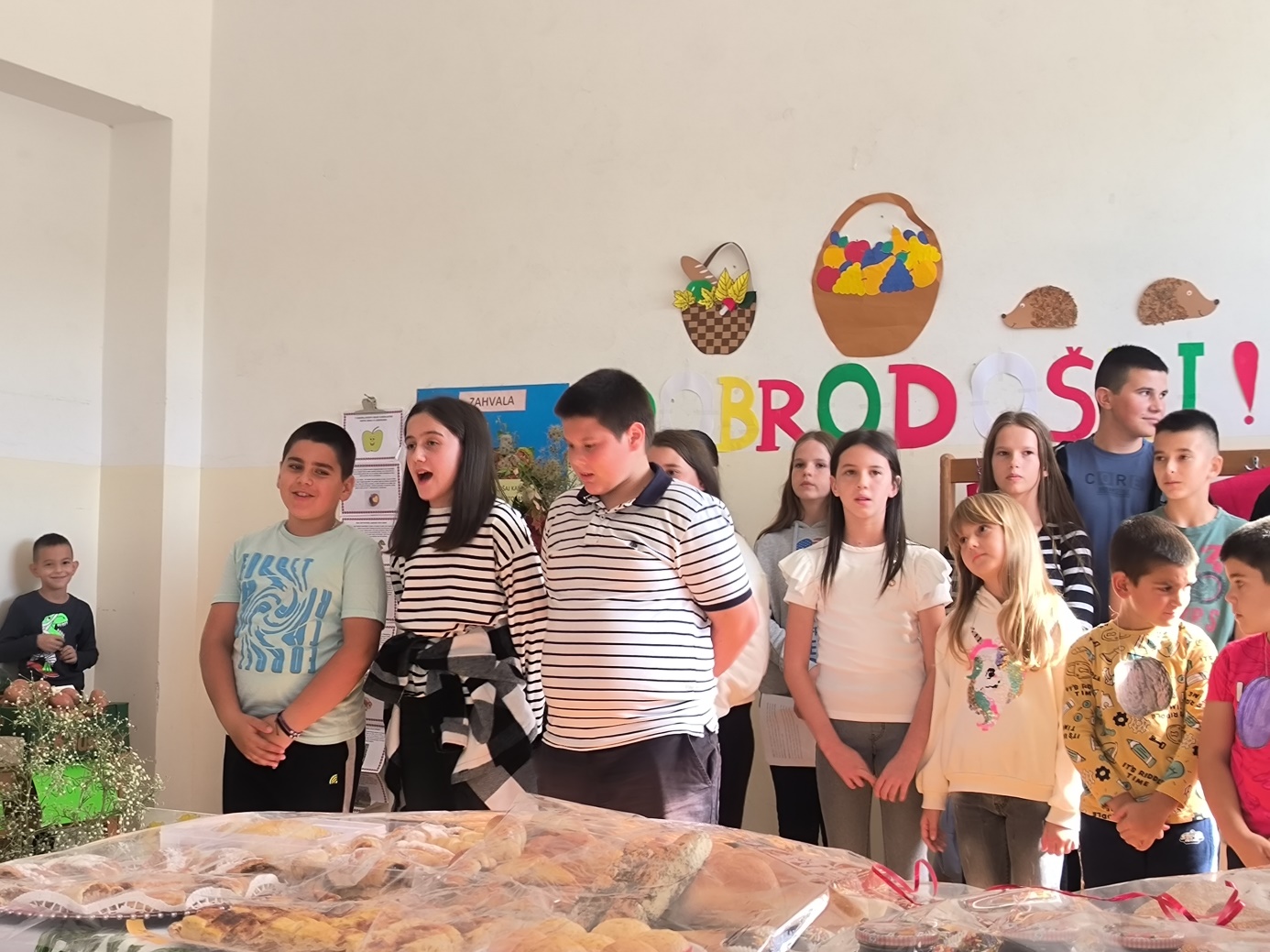 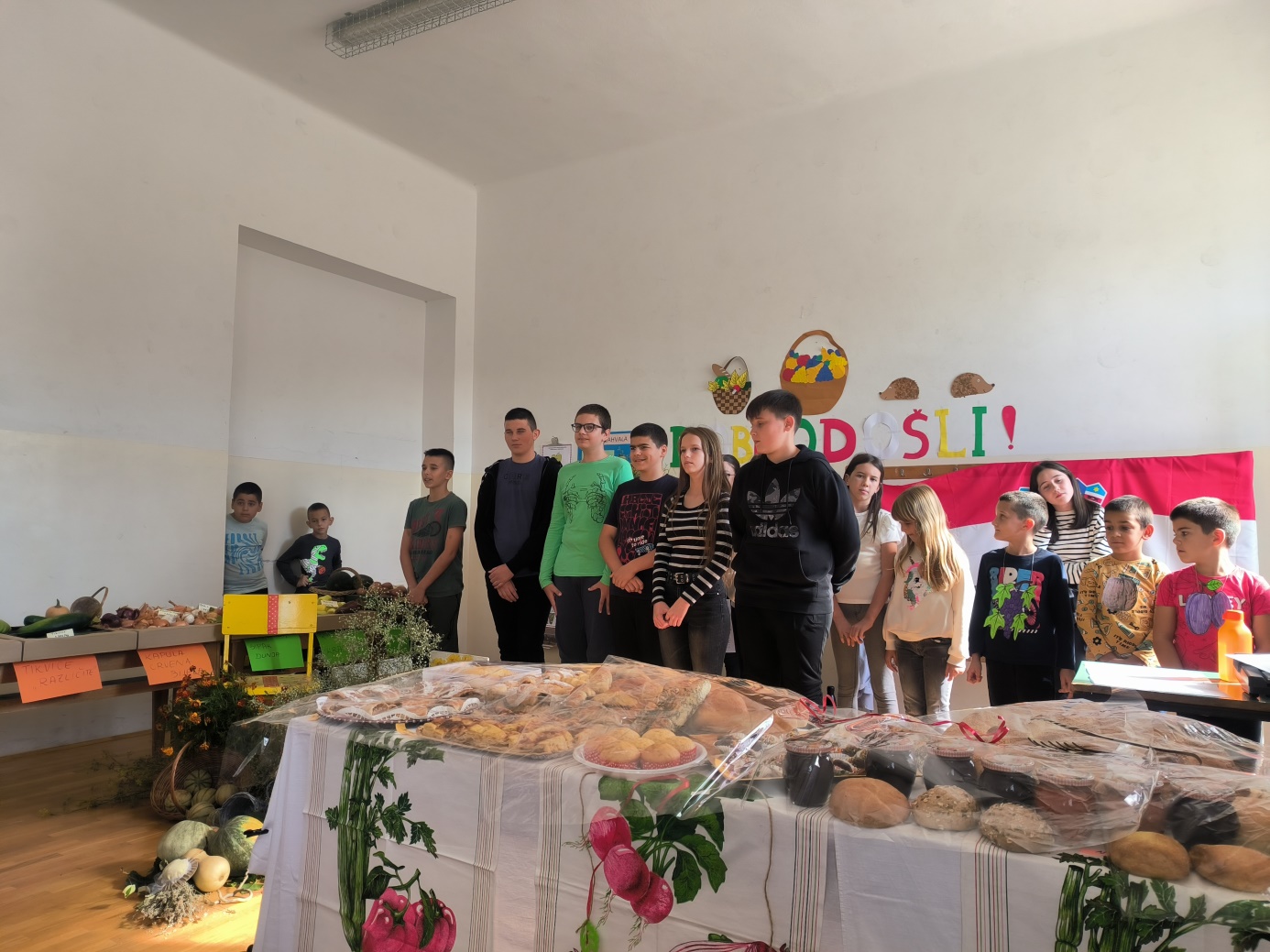 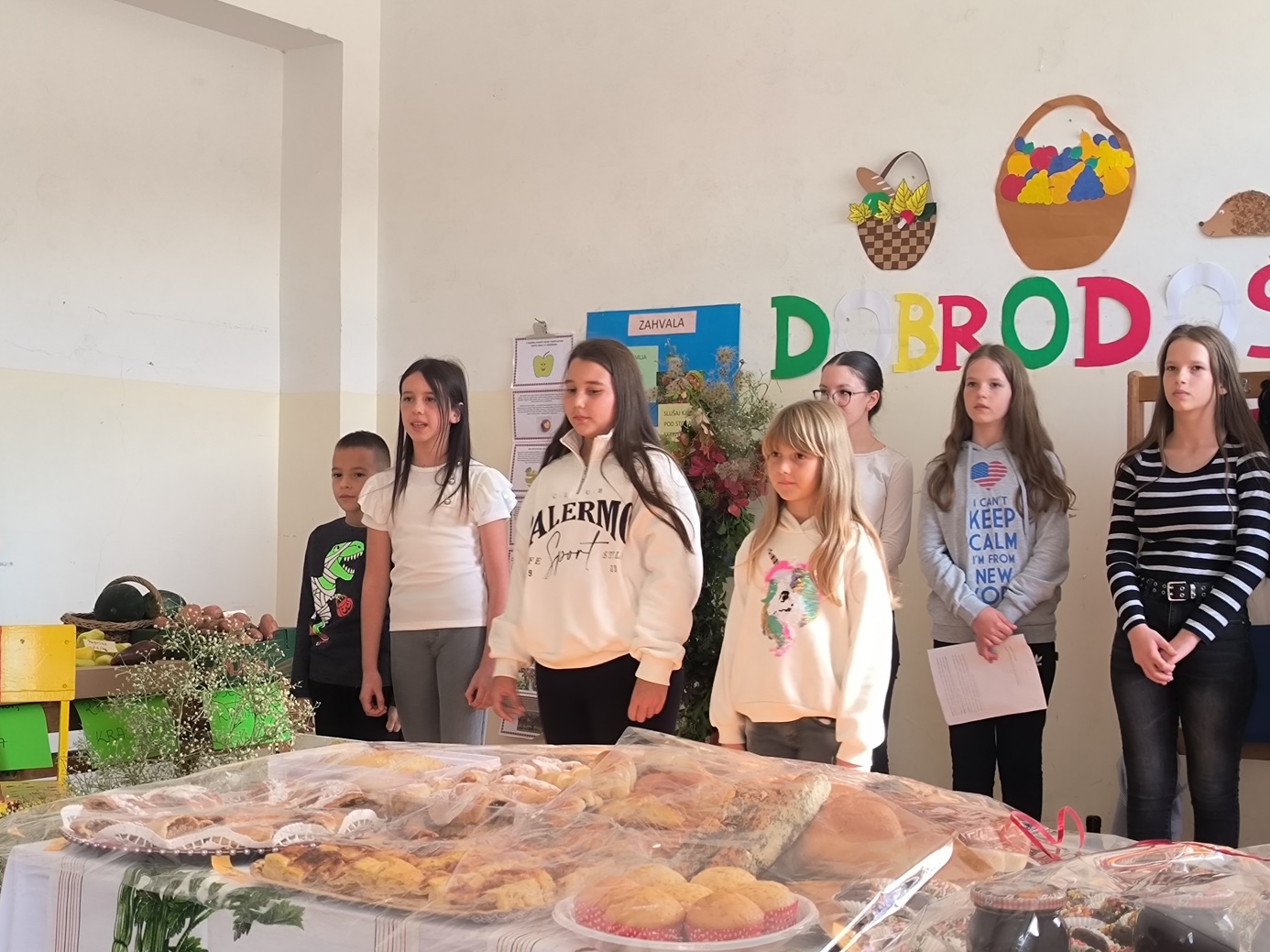 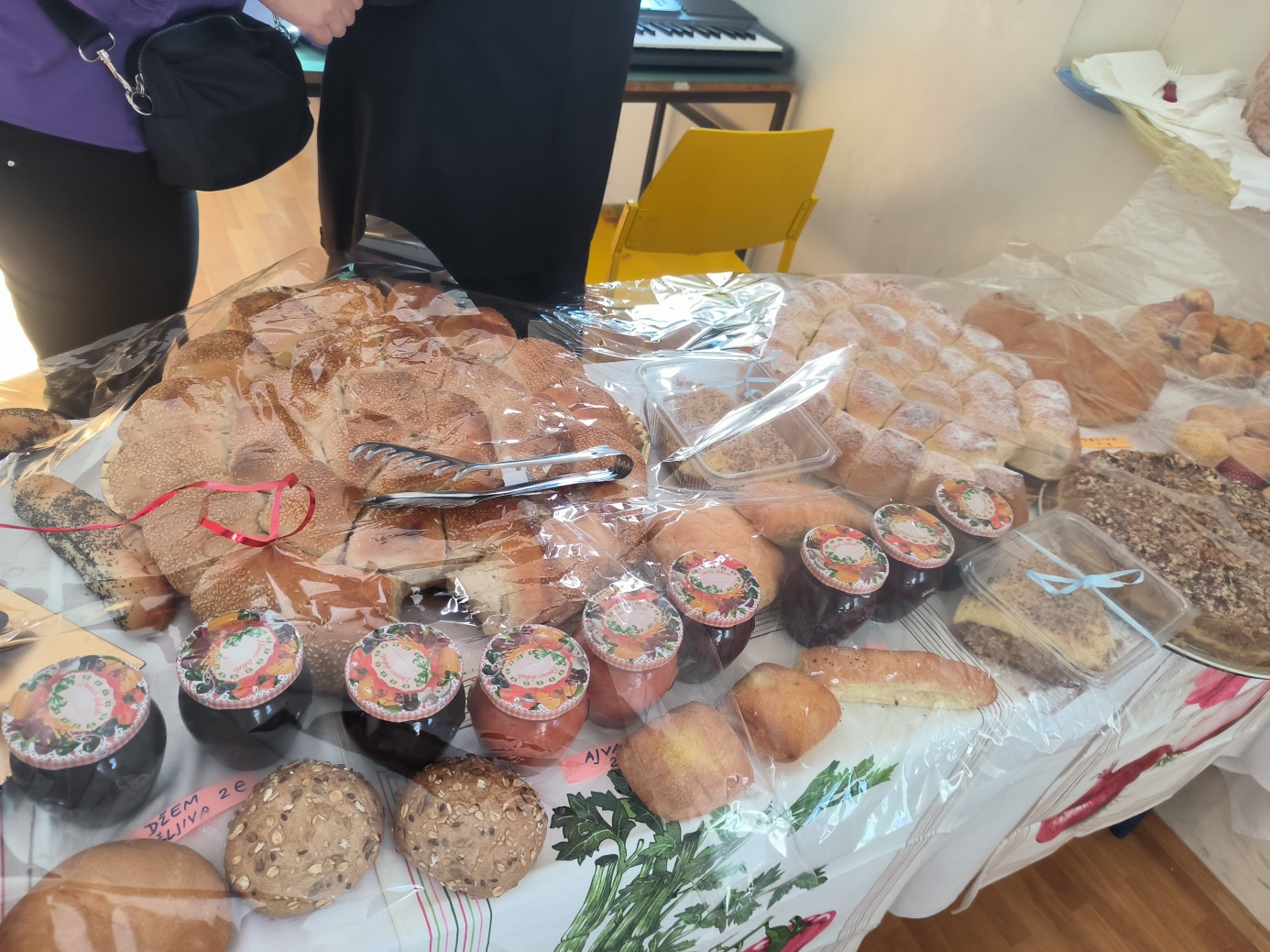 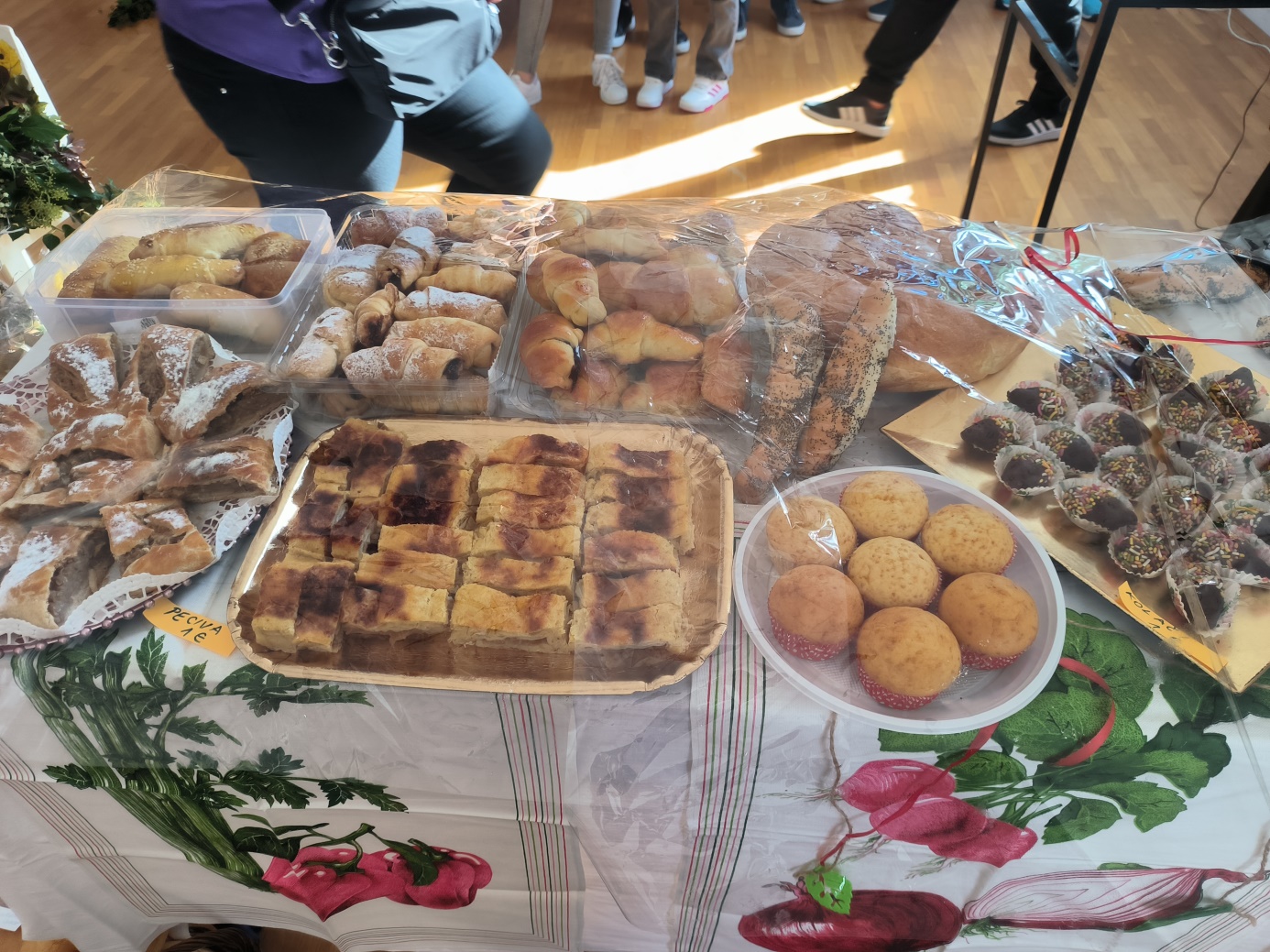 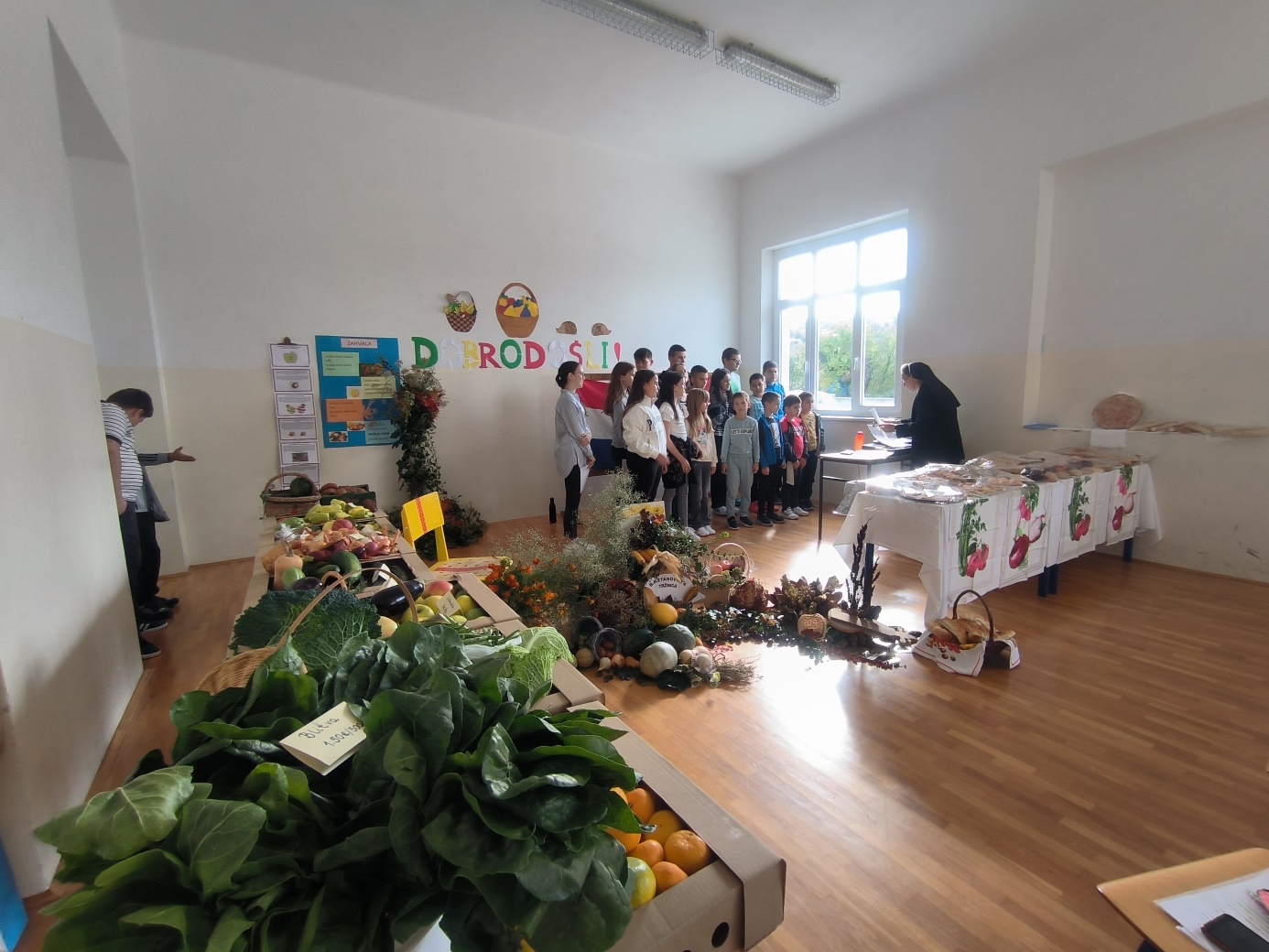 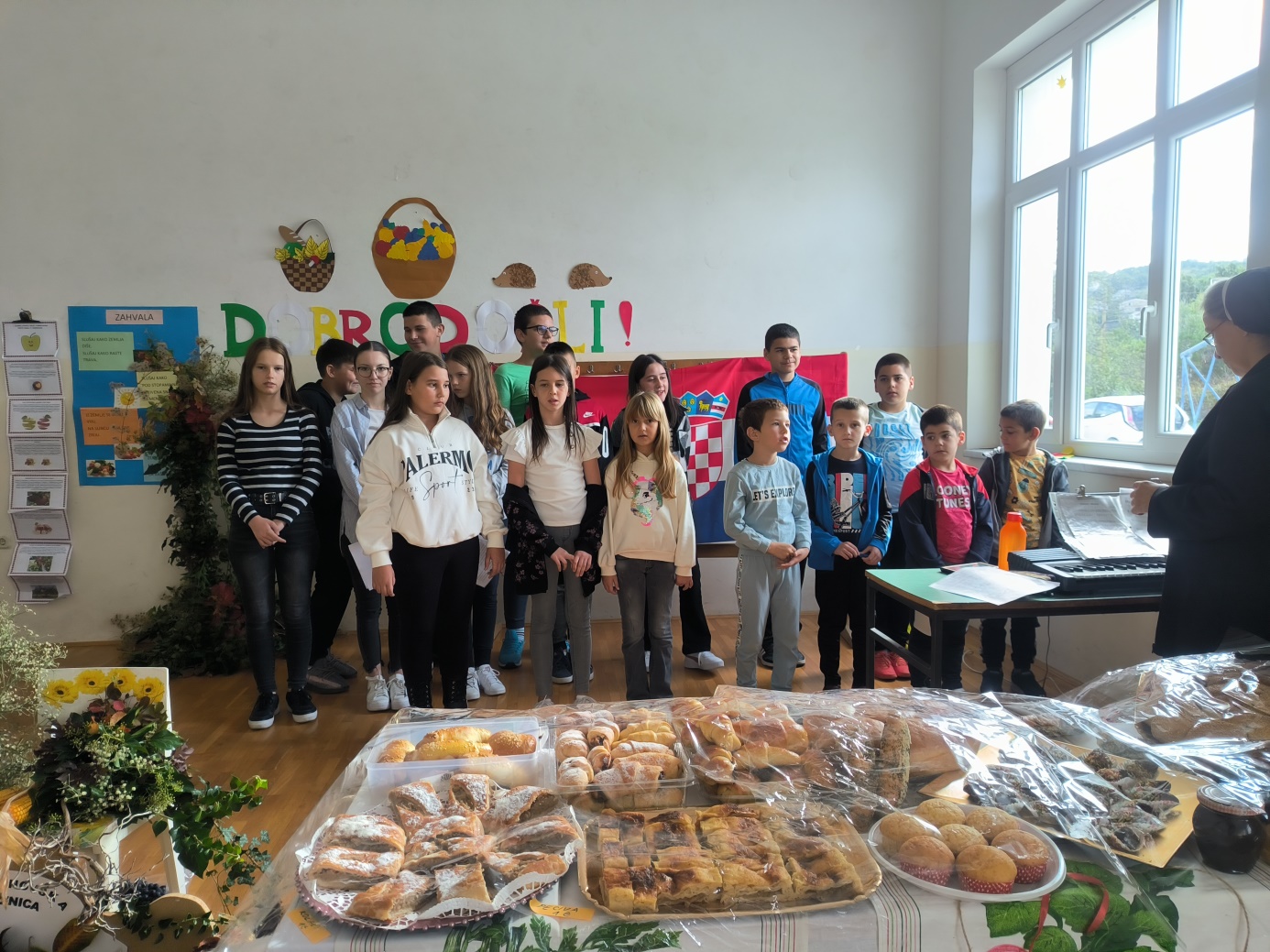 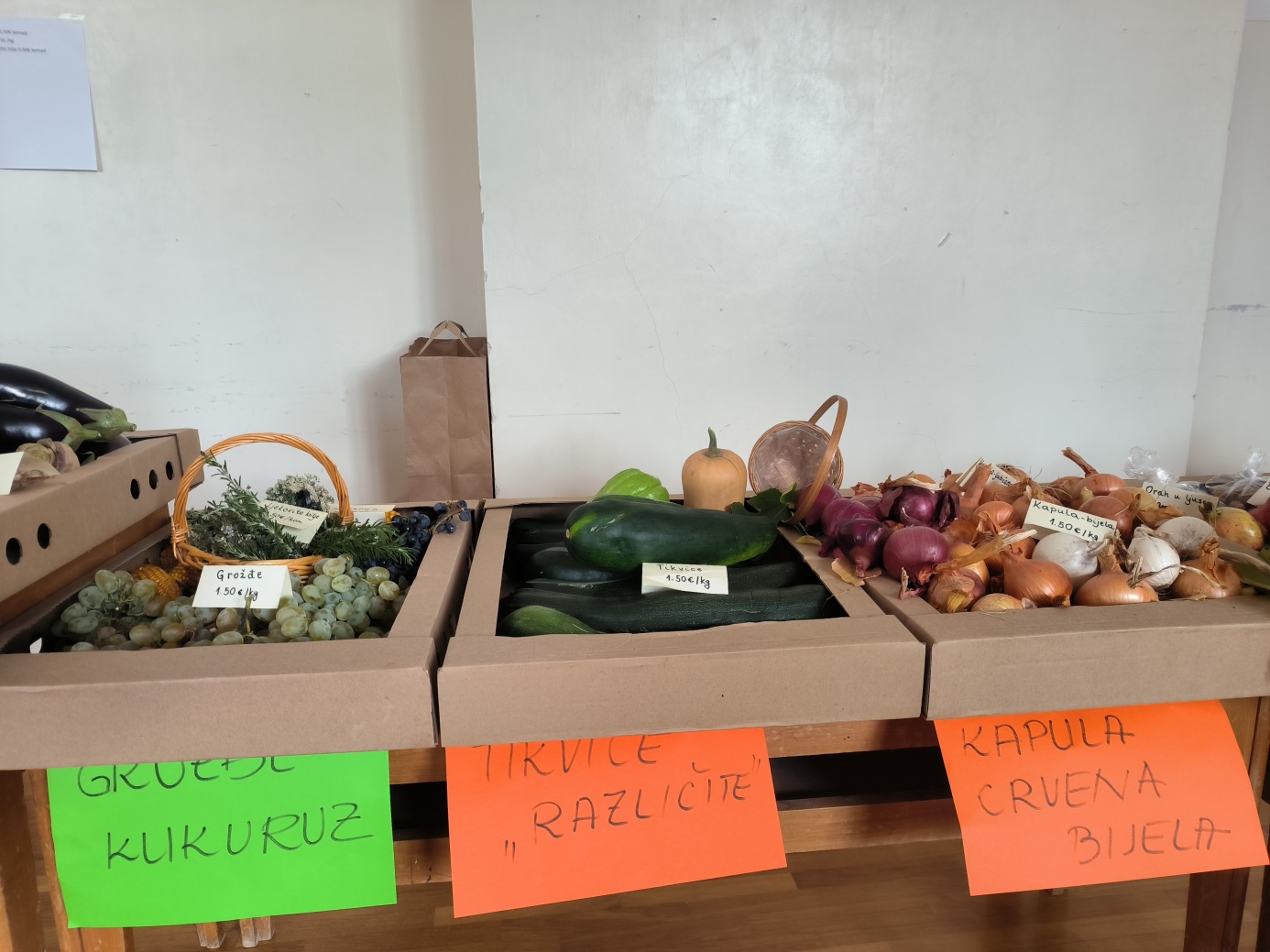 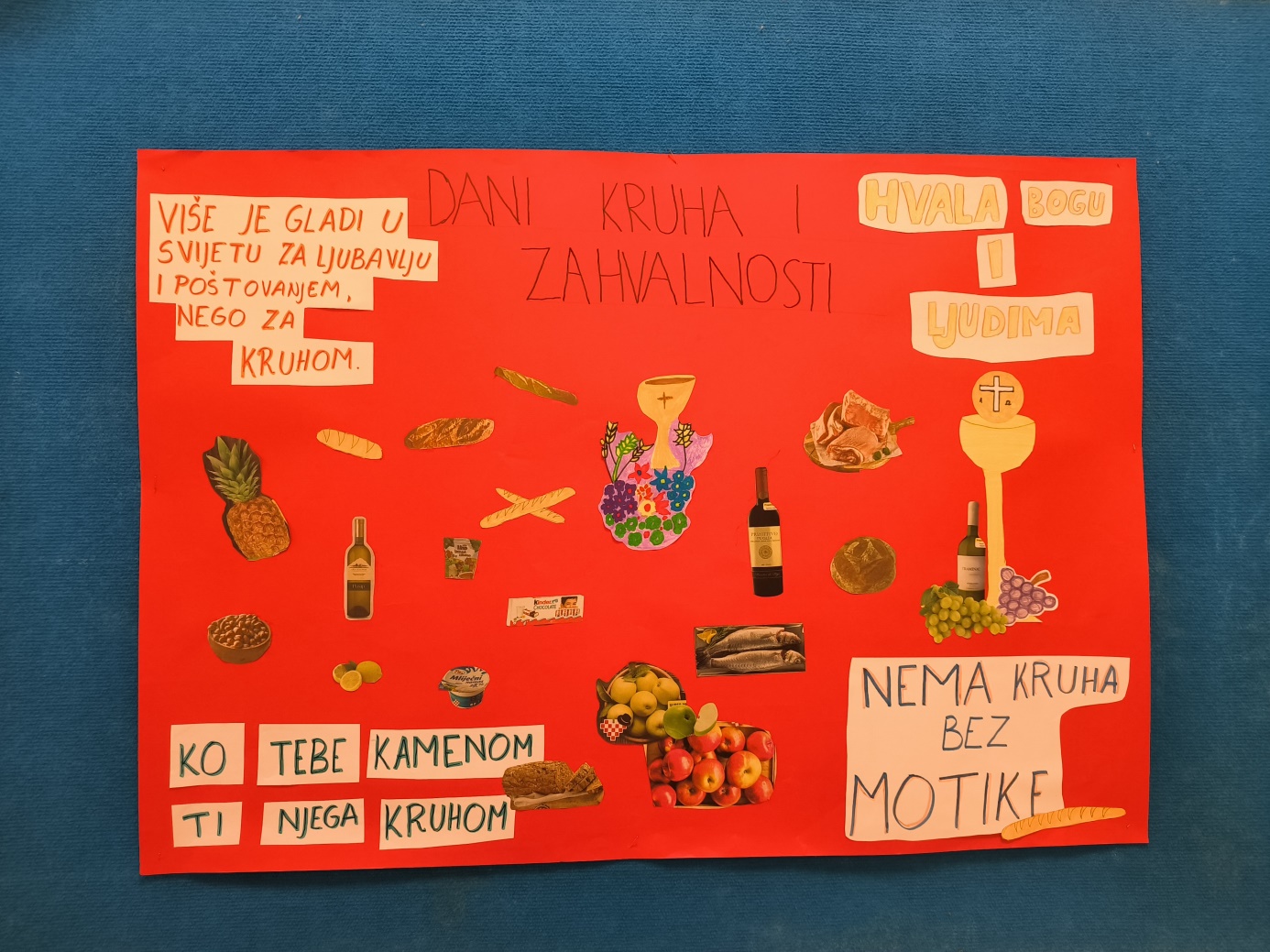 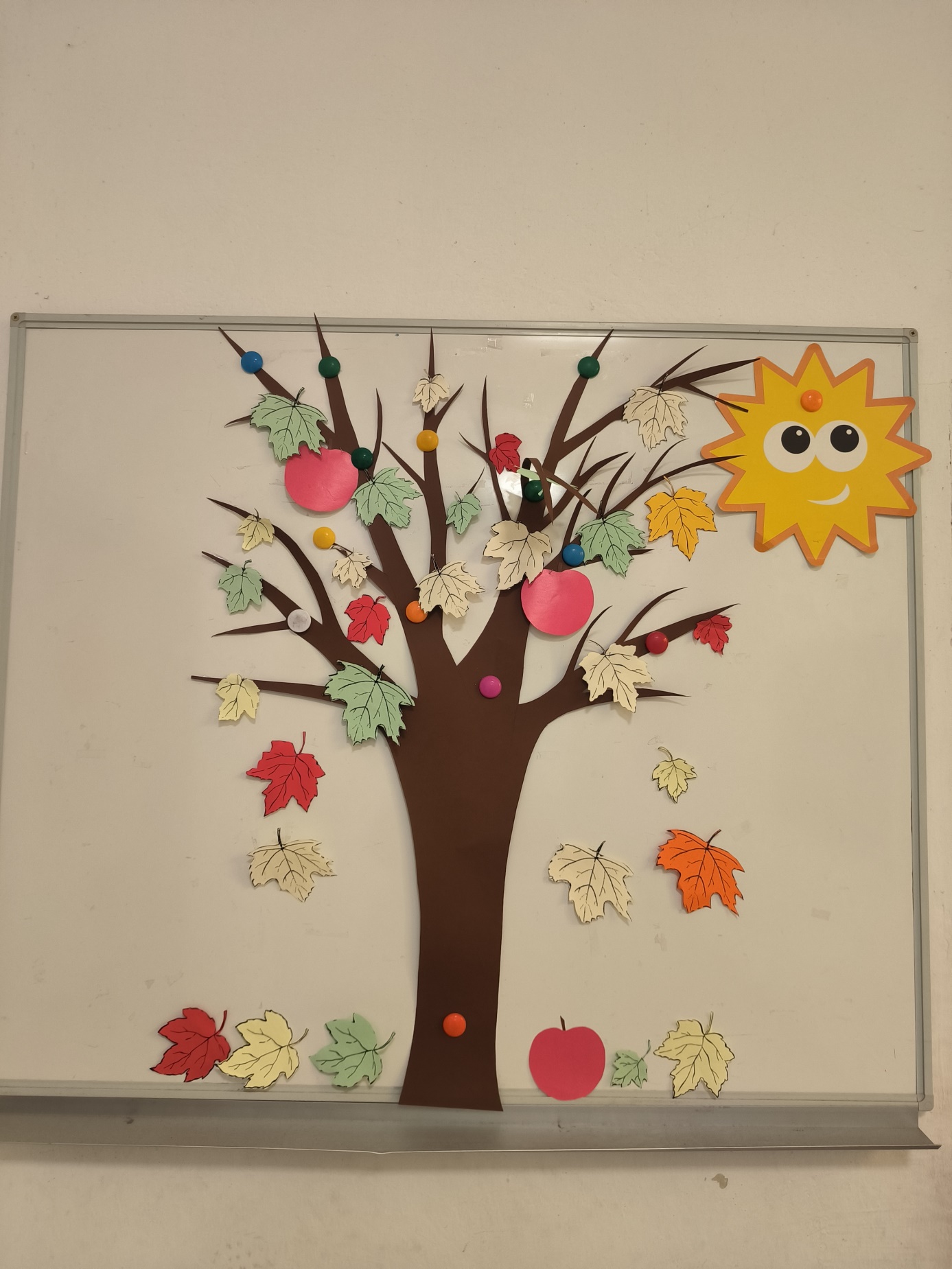 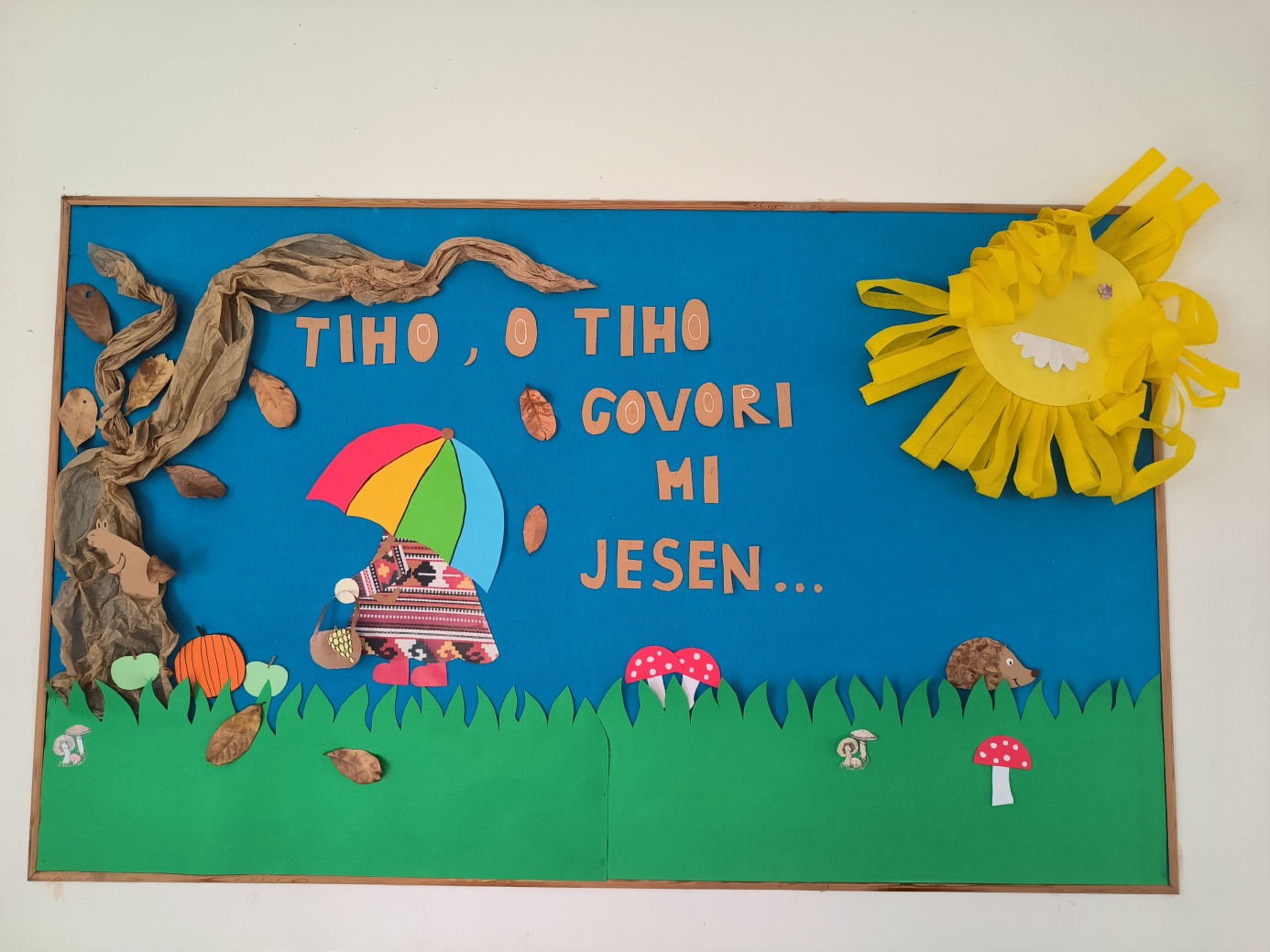 